The answers to the questions can all be found on the Lawnswood School website. Can you find all 15?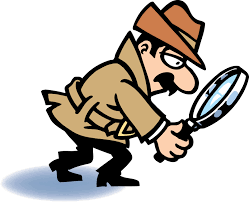 Lawnswood School: An Investigation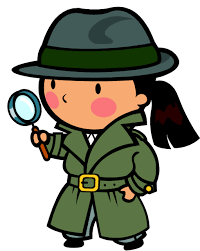 1What is the telephone number for the student absence line?2What is the name of the Head of PE?3In what year was the current building built?4What is the name of the Chair of Governors?5What colour must your school shoes be?6What time do lessons end and enrichment activities begin?7If your absence is 95%, how much school will you miss over 5 years?8What do the letters FOYF stand for?9Which two roads have pedestrian gates into the school?10When you are walking around school, should you walk on the left or right?11What piece of uniform should you leave at home in the summer?12What is the name of the Head of Sixth Form?13There are 3 “Lawnswood Links”: communication, confidence and what else?14How many “subject areas” are there at Lawnswood?15Who said: “I enjoyed transition because I made new friends and friendships"?